	บันทึกข้อความ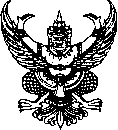 ส่วนราชการ   คณะครุศาสตร์ มหาวิทยาลัยราชภัฏนครสวรรค์                                      ที่     	วันที่               เรื่อง   ขออนุญาตใช้รถยนต์ส่วนตัวไปราชการเรียน	อธิการบดีมหาวิทยาลัยราชภัฏนครสวรรค์	ตามที่มหาวิทยาลัยได้มีคำสั่ง/หนังสือขออนุญาตไปราชการ เลขที่	ลงวันที่		                 ให้ข้าพเจ้า		ไปราชการ ณ 			 ระหว่างวันที่                                ถึงวันที่.................................................โดยใช้งบประมาณ.........................
รหัสงบประมาณ...............................................นั้น เพื่อความสะดวกและรวดเร็วในการเดินทาง ข้าพเจ้าจึงขออนุญาตใช้รถยนต์ส่วนตัวในการเดินทางไปราชการ โดยใช้รถยนต์ส่วนตัว หมายเลขทะเบียน                                   	  จังหวัด               	มีผู้ร่วมเดินทาง ดังนี้	ในการนี้ข้าพเจ้าขออนุมัติเบิกเงินค่าพาหนะรถยนต์ส่วนตัว จากมหาวิทยาลัยราชภัฏนครสวรรค์
ไป	                                                      เป็นระยะทาง	              กิโลเมตร (ไป – กลับ) รวม         กิโลเมตร ๆ ละ 4 บาท รวมเป็นเงิน                บาท (                              	)จึงเรียนมาเพื่อโปรดพิจารณาลงชื่อ					
	                              ( 	 	                               )คำสั่งมหาวิทยาลัยราชภัฏนครสวรรค์	            อนุญาตโดยใช้งบประมาณ		แผ่นดิน		บ.กศ.            อื่น ๆ .................................. .		 ไม่อนุญาต ......................................................................				 ลงชื่อ......................................................................				 	 	     (ผู้ช่วยศาสตราจารย์ ดร.สายทิตย์  ยะฟู) 					                                        คณบดีคณะครุศาสตร์ ปฏิบัติราชการแทน			                                                               อธิการบดีมหาวิทยาลัยราชภัฏนครสวรรค์